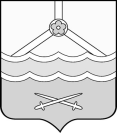 КОНТРОЛЬНО-СЧЁТНАЯ ПАЛАТАШимского муниципального района(Контрольно-счётная палата)ул.Новгородская, д.21, р.п. Шимск, Новгородская обл., Россия, 174150  тел. (81656)54-400E-mail:  ksp_shimsk@mail.ru_________________________________________________________________________________Заключение № 121-пна проект постановления Администрации Шимского муниципального района «О внесении изменений в мероприятия муниципальной программы «Развитие системы управления имуществом в Шимском муниципальном районе на 2014-2020 годы»Заключение Контрольно-счётной палаты  на проект постановления Администрации Шимского муниципального района «О внесении изменений в муниципальную программу «Развитие системы управления имуществом в Шимском муниципальном районе на 2014-2020 годы» (далее – проект постановления, программы) подготовлено в соответствии с п.2 ст. 157  Бюджетного кодекса  Российской Федерации, статьи 8 Положения о Контрольно-счётной палате Шимского муниципального района, утвержденного решением Думы Шимского муниципального района от 16.11.2011 № 90, Постановлением Администрации Шимского муниципального района от 28.08.2013 № 1154 «Об утверждении Порядка принятия решений о разработке муниципальных программ Администрации  Шимского муниципального района, их формирования и реализации». При проведении экспертизы использовались следующие правовые акты:Бюджетный кодекс Российской Федерации (далее - БК РФ), Гражданский кодекс Российской Федерации, Земельный кодекс Российской Федерации, Федеральный закон от 06.10.2003 № 131-ФЗ «Об общих принципах организации местного самоуправления в Российской Федерации»,  Федеральный закон от 24.07.2007 № 221-ФЗ «О государственном кадастре недвижимости», Федеральный закон от 21.07.1997 №122-ФЗ «О государственной регистрации прав на недвижимое имущество и сделок с ним», Устав Шимского муниципального района, Решение Думы Шимского муниципального района от 21.08.2013 № 239 «Об утверждении положения об управлении и распоряжении муниципальным имуществом Шипмского муниципального района», Постановление Администрации муниципального района от 29.12.2011 от № 1144 «Об утверждении Стратегии социально-экономического развития Шимского муниципального района до 2030 года», Постановление Администрации муниципального района от 28.08.2013 №1154 «Об утверждении Порядка принятия решений о разработке муниципальных программ Администрации Шимского муниципального района, их формирования и реализации» (далее – Порядок разработки муниципальных программ), Распоряжение Администрации муниципального района  от 29.10.2013 «115-рг «Об утверждении Перечня муниципальных программ Администрации Шимского муниципального района» (с учетом внесенных изменений), Решение Думы Шимского муниципального района от 24.12.2013 № 290 «О бюджете муниципального района на 2014 год и на плановый период 2015 и 2016 годов» ( в последней редакции от 10.11.2014 № 354) (далее – решение о Бюджете).Проект постановления направлен в Контрольно-счётную палату председателем комитета по управлению муниципальным имуществом и экономике Администрации Шимского муниципального района О.В. Архипковой для проведения финансово-экономической экспертизы 08.12.2014 года (сопроводительное письмо № 219 от 08.12.2014).  Изменения в муниципальную программу вносятся в установленные сроки в соответствии с требованиями статьи 179 БК РФ.С проектом Программы представлены следующие документы:- проект постановления «О внесении изменений в муниципальную программу «Развитие системы управления имуществом в Шимском муниципальном районе на 2014-2020 годы»; - расчет финансовых ресурсов, необходимых для реализации Программы.Муниципальная программа «Развитие системы управления имуществом в Шимском муниципальном районе на 2014-2020 годы»  (далее – Программа) утверждена постановлением Администрации Шимского муниципального района от 12.12.2013 № 1558 «Развитие системы управления имуществом в Шимском муниципальном районе на 2014-2020 годы».  В Программу с начала 2014 года четыре раза вносились изменения (от 12.02.2014 № 97, от 26.03.2014 № 259, от 27.06.2014 №518, от 31.10.2014 №982), общий объем финансирования программы в действующей редакции составляет 6830,0 тыс.рублей.Представленные на экспертизу изменения в Программу обусловлены увеличением на 2014 год целевых показателей:-по количеству земельных участков, государственная собственность на которые не разграничена, представленных для строительства, а так же выделяемых льготным категориям граждан - до 70шт. (в утвержденной редакции от 31.10.2014 № 982 данные показатель составляет 46 шт.) в связи с увеличением на эти цели объемов финансирования в сумме 49,0 тыс. рублей, за счет экономии бюджетных средств по результатам заключенных контрактов и уменьшением объемов финансирования: на проведение оценки рыночной стоимости муниципального имущества для аренды и приватизации на 27,0тыс.рублей,а также перераспределением объемов финансирования связанных: с уменьшением финансирования: на организацию проведения работ по оценке рыночной стоимости земельных участков, находящихся в собственности муниципального района, в целях организации торгов на 2,5 тыс. рублей,на организацию проведения работ по оценке рыночной стоимости земельных участков, государственная собственность на которые не разграничена, на территории муниципального района для целей организации торгов на 19,5 тыс. рублей,и направлением этих средств (49,0 тыс. рублей) на: -организацию работ по выполнению кадастровых работ по земельным участкам государственная собственность на которые не разграничена на территории муниципального района  для целей предоставления льготным категориям граждан и организации торгов на 49,0 тыс. рублей.Общий предполагаемый объем бюджетных ассигнований на реализацию Программы с учетом вносимых изменений на 2014-2020 годы представленным проектом Программы не изменится и составит 6830,0 тыс.рублей.Источниками финансирования Программы (пункт 7 Программы) планируются средства бюджета муниципального района (6830,0 тыс.рублей).Анализ нормативных правовых актовОбъём финансирования проекта Программы (без дополнительной потребности) соответствует запланированным бюджетным ассигнованиям утвержденным решением Думы Шимского муниципального района от 24.12.2013 № 290 «О бюджете муниципального района на 2014 год и на плановый период 2015 и 2016 годов» ( в последней редакции от 10.11.2014 № 354) и составляет в 2014 году 630,0 тыс. рублей, в 2015 году – 300,0 тыс. рублей и в 2016 году – 300,0 тыс. рублей. В соответствии со ст. 179 БК РФ, объем бюджетных ассигнований на финансовое обеспечение реализации муниципальных программ утверждается решением о бюджете в соответствии с утвердившим программу, муниципальным правовым актом местной администрации муниципального образования, в связи с чем, ответственным исполнителем муниципальной программы не нарушена очередность принятия проекта Программы, предусмотренная действующим законодательством.Состав Программы является достаточным с точки зрения достижения цели и решения задач программы.  Мероприятия, предлагаемые к реализации в рамках Программы, в целом являются необходимыми и достаточными для достижения целей и решения заявленных задач. Таким образом, проект Программы соответствует требованиям, установленным Порядком разработки муниципальных программ. По итогам финансово-экономической экспертизы представленного проекта Программы замечания отсутствуют.ВыводПредставленный для проведения финансово-экономической экспертизы проект постановления подготовлен в соответствии с требованиями норм действующего бюджетного законодательства, а так же в соответствии с Постановлением Администрации Шимского муниципального района от 28.08.2013 № 1154 «Об утверждении Порядка принятия решений о разработке муниципальных программ Администрации  Шимского муниципального района, их формирования и реализации» в связи с чем, может быть рекомендован к принятию.Председатель Контрольно-счётной палаты                                          С.Н. Никифороваот  15.12.2014  № 303на  № 219 от 08.12.2014Председателю комитета по управлению имуществом и экономике Администрации Шимского муниципального районаО.В.Архипковой